The Island Challenge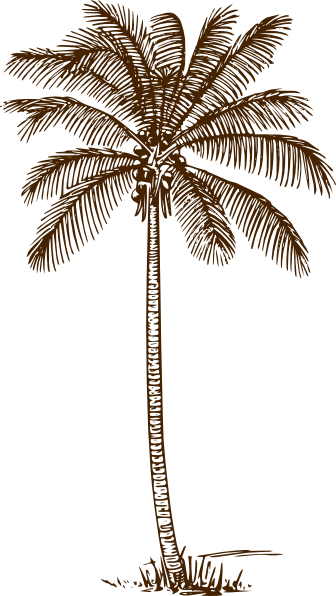 The Challenge of Forming a Government
Answer each of the following question based on the island lesson.